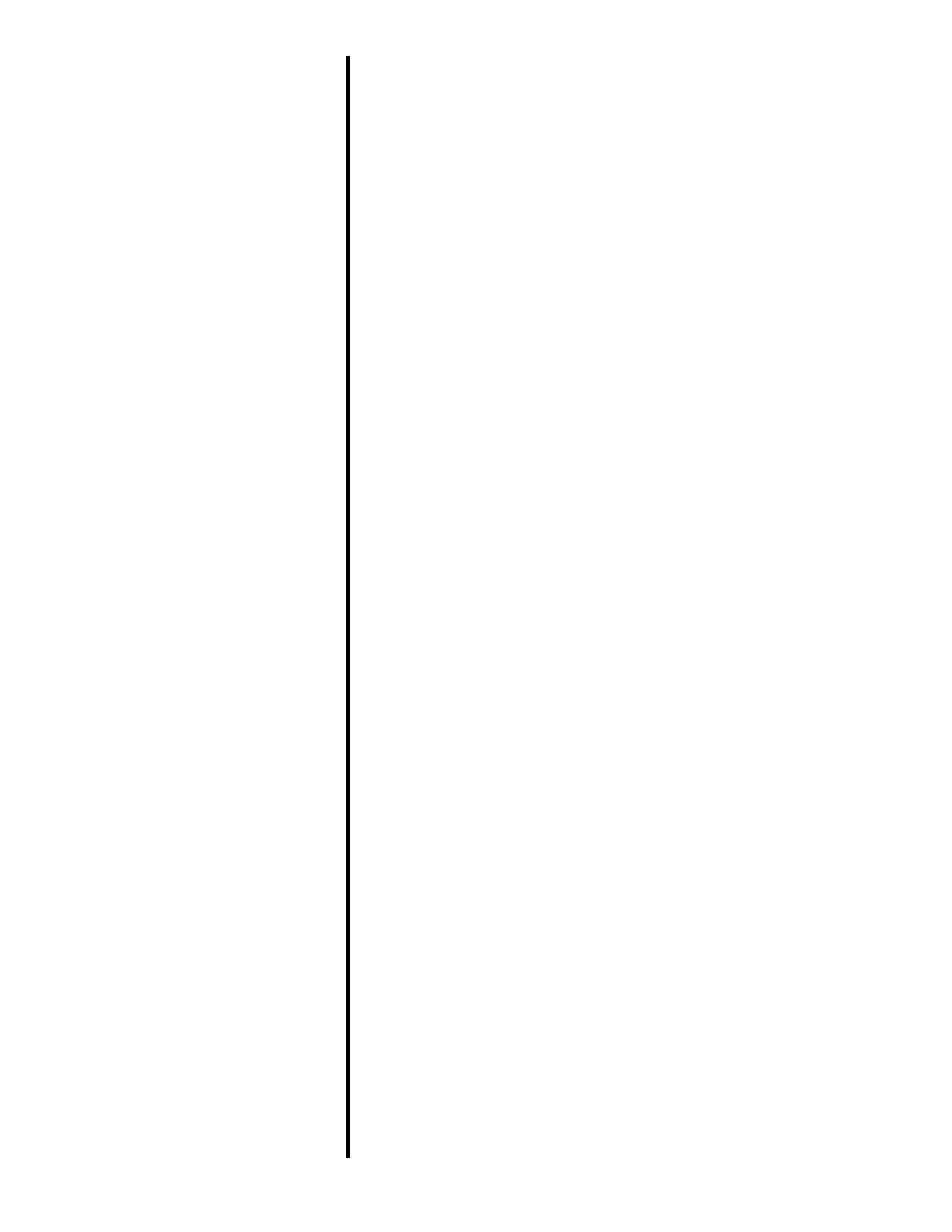 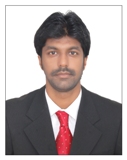 PROFESSIONAL I.D.A Registered Dental SurgeonAREA OF EXPERTEISE Oral surgery Crown and Bridge workPedodontic Consultation Cosmetic Dentistry Removable orthodontics Administration and Marketing Gulfjobseeker.com CV No: 1151946Mobile +971505905010  cvdatabase[@]gulfjobseeker.comTo contact this candidate use this linkhttp://www.gulfjobseeker.com/feedback/contactjs.phpKEY SKILLS AND COMPETENCIES A confident communicator who can relate well to the patient's, having a proven ability to ensure that dental practices in a surgery are continuously updated to provide first class care to the patient's and their family. A confident dental surgeon with a long track record of successfully diagnosing and treating patient's dental health conditions. Able to work as a part of a dental team and has a flexible approach to work with a forward thinking and highly regarded dental organization.WORK EXPERIENCE Experience: 5 Years  Dental Surgeon (September 2008 – October 2013) Working in a busy surgery (K.S.K Multi Specialty Dental Care) providing a full range of dental treatment to patient's in order to help them maintain their oral health. Spending a significant amount of time  in managing patients with special health needs. Working as a part of a dental team comprising of dental nurses and dental hygienist. DUTIES Providing professional dental services and care to patients.Diagnosing and treatment planning. Dealing with routine appointments and check up's. Dealing with dental emergencies and pain management. Restoration, x rays, extraction of complex cases. Replacement of teeth by removable and fixed prosthodontics.Training and development of staffs in maintaining the highest standard. Reassuring the anxious patient's and clearly explaining the treatment.ACADEMIC QUALIFICATION Bachelors in Dental Surgery: Ragas dental college and hospital. (2003-2008) Higher secondary education: St Bede's Anglo Indian school. (2001-2003)DENTAL COURSES ATTENTED Crown and bridge work Removable orthodontics Cosmetic dentistry Managing dental emergencies. 